Supplementary InformationAppendix 1.  Bayesian multinomial mixture model descriptionOur model describes the empirical distribution of isolates of different groups (STs, AMRs profiles) y as a mixture of K different sampled origins noted x1, x2, ..., xK with corresponding mixture coefficient  α1, α2, ..., αK (with α1 + α2 + ... + αK = 1). These coefficients are weights describing the contributions of each origin to the observed distribution of interest. We noted n1, n2, ..., nK the sample sizes of the origins, and n the sample size of y. Assuming that all origins contribute independently to y, the distribution of y is defined as:y ~ Multinomial(α1 φ1, α2 φ2, ..., αK φK, n)where φi is the frequency distribution of the groups in origin i. Similiary, the empirical distribution within any origin i is defined as:xi ~ Multinomial(φi, ni)Given these distributions, we can write the posterior distribution of our model as:p(y, x1, x2, ..., xK | α1 φ1, α2 φ2, ..., αK φK) = ( p(y, x1, x2, ..., xK | α1 φ1, α2 φ2, ..., αK φK) p(α1 φ1, α2 φ2, ..., αK φK) ) / p(y, x1, x2, ..., xK)where p(y, x1, x2, ..., xK) is a constant representing the marginal probability of the data. This posterior distribution is then proportional to: p(y, x1, x2, ..., xK | α1 φ1, α2 φ2, ..., αK φK) p(α1 φ1, α2 φ2, ..., αK φK) where the first term is the likelihood of our model, and the second term represents the priors. The likelihood is written as a product of independent terms: p(y, x1, x2, ..., xK | α1 φ1, α2 φ2, ..., αK φK) =  p(y | α1 φ1, α2 φ2, ..., αK φK)  p(x1 | α1 φ1) p(x2 | α2 φ2) ... p(xK | αK φK) = FM(y, α1 φ1, α2 φ2, ..., αK φK, n)  FM(x1, φ1, n1) FM(x2, φ2, n2)   ... FM(xK, φK, nK)where FM refers to the Multinomial probability mass function. The joint prior distribution is rewritten as a product of independent components:p(α1 φ1, α2 φ2, ..., αK φK)  = p(α1, α2 , ..., αK) p(φ1, φ2, ..., φK) = p(α1, α2 , ..., αK) p(φ1) p(φ2) ... p(φK)We assume no prior information on the mixture coefficients or the group frequencies so that these priors can be modelled by a constant Dirichlet distribution, and are effectively treated as constants in the estimation procedure.The model above can be easily extended to incorporate an unsampled origin, by adding a new origin xunsampled containing only 0s and with sample size nunsampled = 0, and frequencies φunsampled.EstimationMarkov Chain Monte Carlo can be used to derive samples of the parameters from the posterior distribution. We use a simple Metropolis algorithm for all parameters, using Dirichlet proposals for the mixture coefficients and for the group frequencies. In theory, both the contribution coefficients and the frequencies could be estimated simultaneously. However, for computational efficiency frequencies of groups in the different origins φi can also be fixed to their Maximum Likelihood estimates so that φi  = xi / ni. Note that if the model includes an unsampled origin, group frequencies φunsampled have to be estimated, whether or not other frequency distributions φi  are estimated or fixed. Convergence is assessed by ensuring stationarity of the different parameters from visual inspection of their traces. AvailabilityThe Bayesian Mixture model has been implemented in the R package bmmix available from CRAN and github:CRAN: https://cran.r-project.org/web/packages/bmmix/index.htmlgithub (development version): https://github.com/thibautjombart/bmmixbmmix is distributed under Gnu General Public License (GPL)  ≥ 2. Table S1.  Characteristics of the studies included in our analysesTable S2.  The distribution of NTS serovars and corresponding sequence types among human blood isolates in Vietnam.Table S3. The distribution of NTS serovars and corresponding sequence types among human stool isolates in Vietnam.Table S4. The distribution of NTS serovars and corresponding sequence types among NTS animal isolates in Vietnam.Table S5. Distribution of 40 antimicrobial susceptibility profiles among human blood NTS isolates in Vietnam.aAbbreviated antimicrobial agents: Amp, ampicillin;  Ak, amikacin; Caz, ceftazidime, Ctx, ceftriaxone; Chl, chloramphenicol, Cip, ciprofloxacin; Gen, gentamicin; Stx, trimethoprim-sulfamethoxazoleTable S6.  The distribution of 30 antimicrobial susceptibility profiles among human stool NTS isolates in Vietnam.aAbbreviated antimicrobial agents: Amp, ampicillin;  Ak, amikacin; Caz, ceftazidime, Ctx, ceftriaxone; Chl, chloramphenicol, Cip, ciprofloxacin; Gen, gentamicin; Stx, trimethoprim-sulfamethoxazoleTable S7.  The distribution of 34 antimicrobial susceptibility profiles among animal NTS isolates in Vietnam.aAbbreviated antimicrobial agents: Amp, ampicillin;  Ak, amikacin; Caz, ceftazidime, Ctx, ceftriaxone; Chl, chloramphenicol, Cip, ciprofloxacin; Gen, gentamicin; Stx, trimethoprim-sulfamethoxazoleTable S8.  The distribution of 66 ST-AMR profiles among human blood NTS isolates in Vietnam.aAbbreviated antimicrobial agents: Amp, ampicillin;  Ak, amikacin; Caz, ceftazidime, Ctx, ceftriaxone; Chl, chloramphenicol, Cip, ciprofloxacin; Gen, gentamicin; Stx, trimethoprim-sulfamethoxazoleTable S9. The distribution of 110 ST-AMR profiles among human stool NTS isolates in Vietnam.aAbbreviated antimicrobial agents: Amp, ampicillin;  Ak, amikacin; Caz, ceftazidime, Ctx, ceftriaxone; Chl, chloramphenicol, Cip, ciprofloxacin; Gen, gentamicin; Stx, trimethoprim-sulfamethoxazoleTable S10.  The distribution of 133 ST-AMR profiles among animal NTS isolates in Vietnam.aAbbreviated antimicrobial agents: Amp, ampicillin;  Ak, amikacin; Caz, ceftazidime, Ctx, ceftriaxone; Chl, chloramphenicol, Cip, ciprofloxacin; Gen, gentamicin; Stx, trimethoprim-sulfamethoxazoleTable S11. Source attribution models of NTS in human blood and human stool by ST, AMR, and ST-AMR profile aExpressed as percentageb95% credibility interval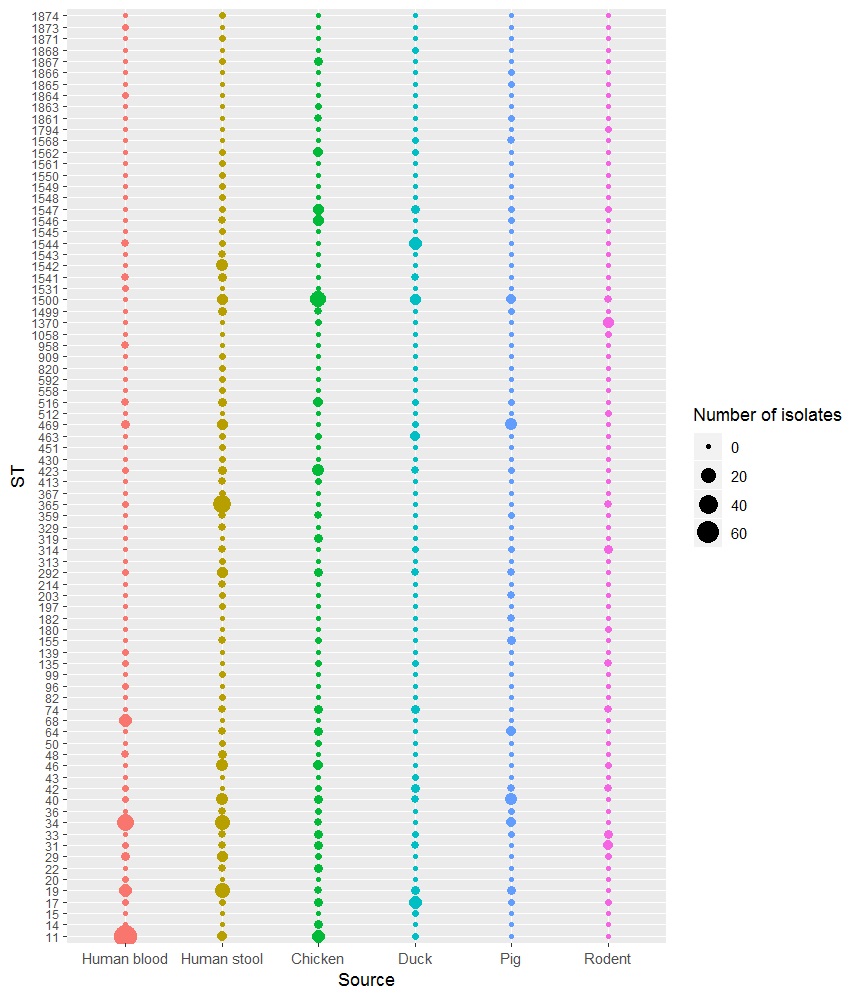 Figure S1. Distribution of sequence types by the source of isolate A.					B.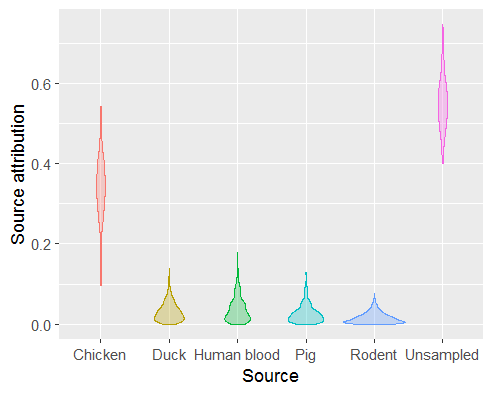 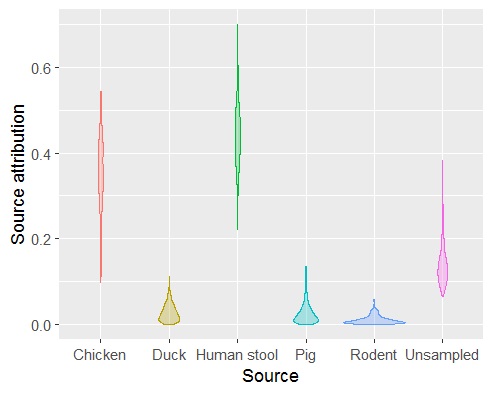 Figure S2. Source attribution of human NTS isolates in Vietnam by sequence type. 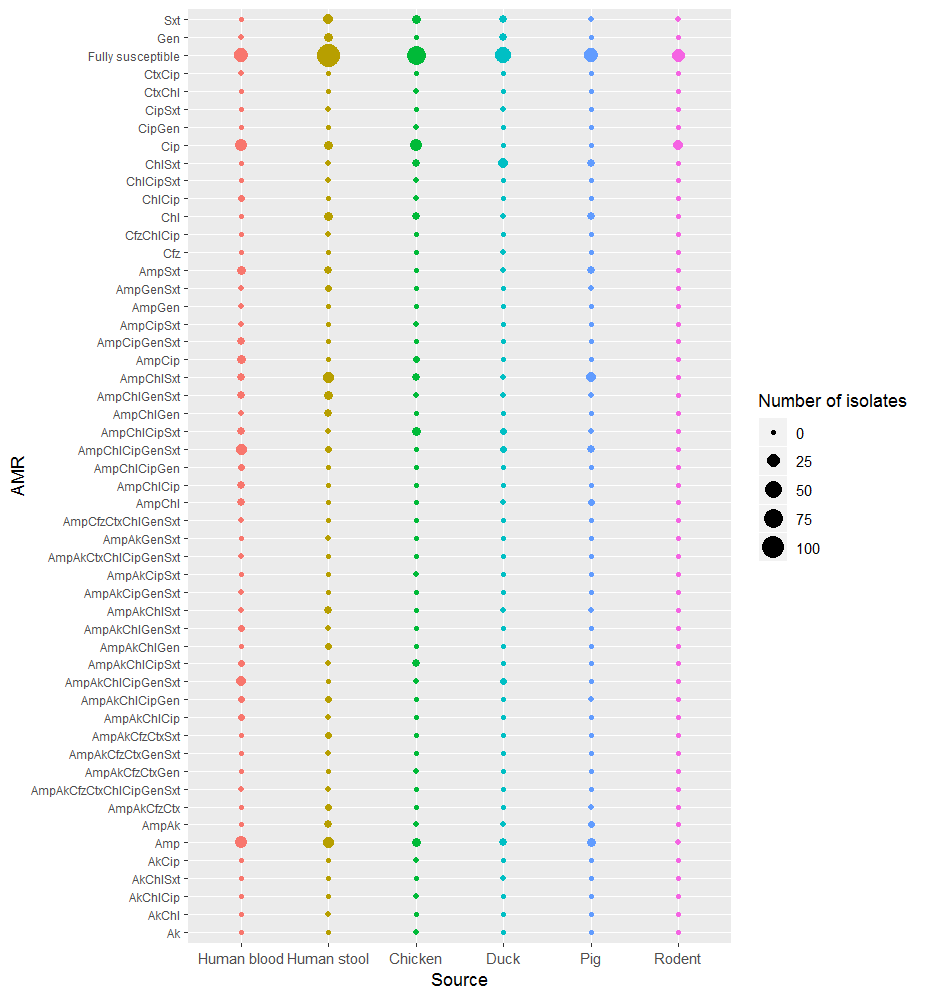 Figure S3. Distribution of AMR profiles by the source of isolate. 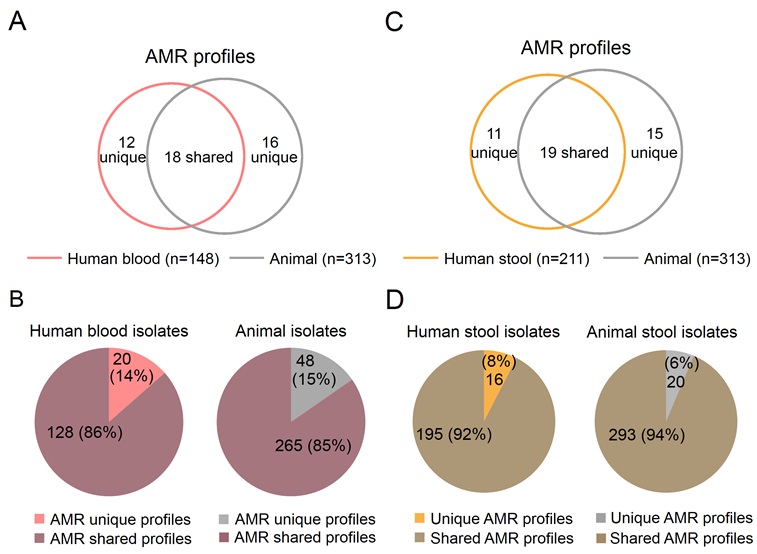 Figure S4. Number and proportion of unique and shared AMR profiles among human and animal NTS isolates in Vietnam. A					B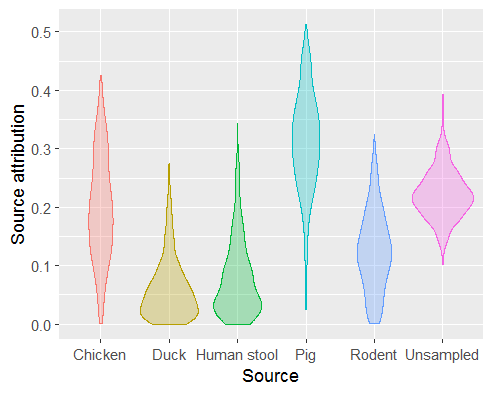 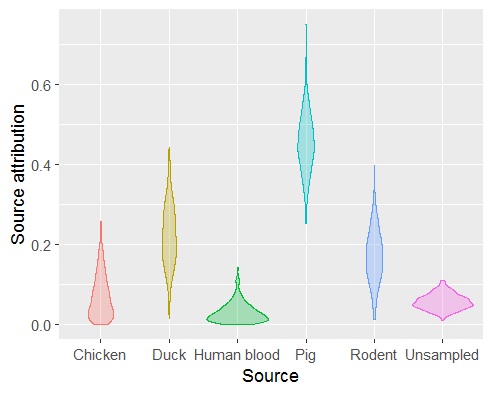 Figure S5. Source attribution of NTS isolates in humans by AMR profile in Vietnam. A					B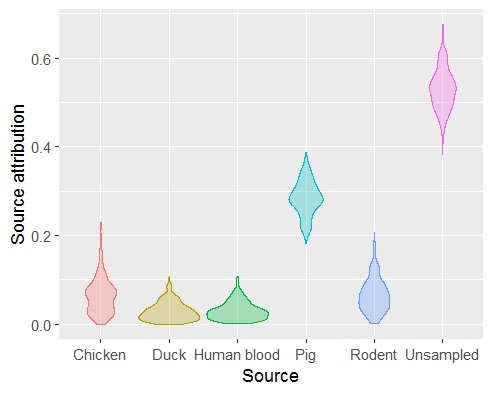 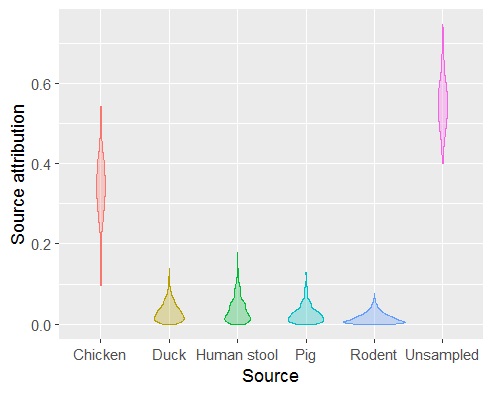 Figure S6. Source attribution of NTS isolates in humans by ST-AMR profile in Vietnam. Study namePeriodLocationStudy typeStudy populationStudy aimsThe Vietnam Initiative on Zoonotic Infections (VIZIONs).Not specified (5 years of retrospective and 5 years of prospective data from provincial hospitals) and high risk-cohorts.Provincial hospitals in Dong Thap, Ho ChiMinh City, Dak Lak, Khanh Hoa, Hue, Hanoi, and Ba Vi; and high risk cohorts in Dong Thap, DakLak, and Ba Vi.Hospital-based surveillance program + longitudinal cohort study1) Disease surveillance in provincial hospitals: ongoing enrollment of patients (>12,000 over 5 years) with diarrhea, respiratory tract infections, aundice/hepatitis, and central nervous system infections. 2) High-risk cohort and social studies: Animal baseline sampling in three provinces; enrolment of 852 cohort members (farmers, animal health workers, butchers, market traders); follow-up sampling every 12 months.1. To establish international collaborative consortium with an integrated approach to human and animal health research;2. To estimate the burden of zoonotic diseases disease and investigate the disease epidemiology in hospitalized patients and individuals occupationally exposed to animals;3. To characterize genetic diversity and describe disease transmission;4. To identify socio-demographic, environmental, and behavioral drivers for disease emergence.The bacterial etiology and antimicrobial susceptibility profile of bloodstream infections at the Hospital for Tropical Diseases in Ho Chi Minh City.January 2010-December 2013Hospital for Tropical Diseases (HTD), Ho Chi Minh City, VietnamRetrospective hospital-based studyPatients at HTD with a positive bacterial culture from a blood sample from the 1st January 2010 to 31st December 2013To understand the main causes of bacteremia and their associated antimicrobial susceptibility profiles at HTD.The aetiology diarrheal disease in children in Hoi Chi Minh CityMay 2009-April 2010Children’s Hospital 1 (CH1), Children’s Hospital 2 (CH2), and the Hospital for Tropical Diseases (HTD), Ho Chi Minh City, VietnamProspective hospital-based studyPatients at CH1, CH2, and HTD with a positive bacterial culture from stoolTo understand the aetiology of diarrhea in Southern VietnamThe Vietnam Bacterial Resistance (VIBRE).March 2012 to April 2013Tien GiangCross-sectional study204 backyard chicken farms, 204 farmers and 306 matched individuals not exposed to chicken farming.To investigate the risk of NTS colonization in humans as a result of direct animal exposure.Serovar/ Sequence typeNo.%Enteritidis6241.89     ST 1162100Typhimurium4429.73     ST 342863.64     ST 191431.82     ST 154424.55Choleraesuis1510.14     ST 681493.33     ST 13916.67Paratyphi B var Java32.03     ST 42133.33     ST 135133.33     ST 423133.33Rissen32.03     ST 4693100Stanley32.03     ST 293100Corvallis21.35     ST 1541 2100Give21.35     ST 5162100Sub species IV21.35   ST 9582100Albany10.68   ST 2921100Brandenburg10.68     ST 201100Derby10.68    ST 401100Indiana10.68    ST 171100Montevideo10.68     ST 15311100Newport10.68     ST 311100Schwarzengrund10.68     ST 96 1100Weltevreden10.68     ST 3651100N/A42.70     ST 48250     ST 1864125     ST 1873125Total148100Serovar/Sequence typeNo.%Typhimurium4621.8     ST 192145.65     ST 342043.48     ST 3624.35     ST 9912.17     ST 31312.17     ST 154412.17Weltevreden4119.43     ST 3653380.49     ST 1500819.51Newport115.21     ST 46981.82     ST 31218.18Derby104.74     ST 4010100Stanley94.27     ST 29888.89     ST 1550111.11Rissen83.79     ST 4698100Enteritidis62.84     ST 116100Litchfield52.37     ST 1499360     ST 214240Corvallis41.9     ST 15414100Paratyphi B var Java monophasic41.9     ST 4234100Give31.42     ST 5163100Virchow31.42     ST 359266.67     ST 197133.33Anatum20.95     ST 642100Braenderup20.95     ST 222100Bredeney20.95     ST 15432100Hadar20.95     ST 332100Kentucky20.95     ST 3142100London20.95     ST 1552100Mbandaka20.95     ST 4132100Ohio20.95     ST 3292100Bareilly10.47     ST 2031100Cerro var. Siegburg10.47     ST 3671100Indiana10.47     ST 171100Meleagridis10.47     ST 4631100Muenchen10.47     ST 821100Orientalis10.47     ST 5581100Pomona10.47     ST 4511100Rubislaw10.47     ST 8201100Saintpaul10.47     ST 501100Subspecies IIIb10.47     ST 4301100Worthington10.47     ST 5921100N/A3416.11     ST 15421029.41     ST 292720.59     ST 4838.82     ST 7425.88     ST 154625.88     ST 90912.94     ST 154512.94     ST 154712.94     ST 154812.94     ST 154912.94     ST 156112.94     ST 156212.94     ST 186712.94     ST 187112.94     ST 187412.94Total211100Serovar/ Sequence typeNo.%Weltevreden4313.74     ST 15004195.35     ST 36524.65Typhimurium3210.22     ST 15441443.75     ST 19928.13     ST 34721.88     ST 3626.25Paratyphi B var Java monophasic268.31     ST  4231350     ST  42830.77     ST  135415.38     ST  4313.85Indiana185.75     ST 1718100Newport175.43     ST 311164.71     ST 46635.29Enteritidis165.11     ST 111487.5     ST 18016.25     ST 186316.25Derby144.47     ST 4014100Rissen103.19     ST 46910100Anatum82.56     ST 648100Hadar82.56     ST 338100Oslo82.56     ST 13708100Give72.24     ST 5167100Kentucky72.24     ST 314685.71     ST 1865114.29Meleagridis61.92     ST 4636100London51.6     ST 1555100Albany41.28     ST 2924100Senftenberg41.28     ST 144100Stanley41.28     ST 29250     ST 182250Tennessee41.28     ST 3194100Braenderup30.96     ST 223100Litchfield30.96     ST 14993100Sandiego30.96     ST 15683100Virchow30.96     ST 3593100Bareilly20.64     ST 2032100Corvallis20.64     ST 15412100Bovismorbificans10.32     ST 10581100Heidelberg10.32     ST 151100Mbandaka10.32     ST 4131100Saintpaul10.32     ST 501100Tananarive10.32     ST 17941100Urbana10.32     ST 5121100N/A5015.97     ST 15471326     ST 74918     ST 1546918     ST 1562714     ST 29248     ST 186136     ST 186736     ST 186612     ST 186812Total313100Antimicrobial susceptibility profileaNo. of antimicrobial agentsNo. of isolates%Fully susceptible02818.92Gen110.68Cip11812.16Amp11912.84ChlCip221.35CtxCip210.68AmpSxt274.73AmpGen210.68AmpCip274.73AmpChl232.03AmpGenSxt310.68AmpCpSxt310.68AmpChlSxt342.7AmpChlGen310.68AmpChlCip332.03AmpCipGenSxt442.7AmpChlGenSxt432.03AmpChlCipSxt442.7AmpChlCipGen421.35AmpAkChlSxt410.68AmpAkChlCip421.35AmpChlCipGenSxt51610.81AmpAkCipGenSxt510.68AmpAkChlGenSxt521.35AmpAkChlCipSxt521.35AmpAkChlCipGen521.35AmpCfzCtxChlGenSxt610.68AmpAkChlCipGenSxt696.08AmpAkCtxChlCipGenSxt710.68AmpAkCfzCtxChlCipGenSxt810.68Total148100Antimicrobial susceptibility profileaNo. of antimicrobial agentsNo. of isolates%Fully susceptible011152.61Sxt183.79Gen152.37Cip162.84Chl152.37Amp1167.58CipSxt210.47ChlSxt210.47AkChl210.47AmpSxt241.9AmpAk231.42ChlCipSxt310.47CfzChlCip310.47AmpGenSxt320.95AmpChlSxt3167.58AmpChlGen331.42AmpChlGenSxt473.32AmpChlCipSxt410.47AmpAkGenSxt410.47AmkAkChlSxt431.42AmpAkChlGen420.95AmkAkChlCip410.47AmpAkCfzCtx420.95AmpChlCipGenSxt520.95AmpAkChlGenSxt510.47AmkAkChlCipSxt510.47AmkAkChlCipGen520.95AmkAkCfzCtxGenSxt610.47AmkAkCfzCtxChlSxt620.95AmpAkCfzCtxChlCipGenSxt810.47Total 211100Antimicrobial susceptibility profileaNo. of antimicrobial agentsNo. of isolates%Fully susceptible016753.35Sxt1103.19Gen130.96Cip1299.27Chl182.56Cfz110.32Ak110.32Amp1154.79CipSxt210.32CipGen210.32ChlSxt2144.47ChlCip210.32CtxChl210.32AkCip210.32AmpSxt241.28AmpCip220.64AmpChl230.96AmpAk241.28ChlCipSxt310.32AkChlSxt310.32AkChlCip310.32AmpGenSxt310.32AmpCipSxt310.32AmpChlSxt3123.83AmpChlGenSxt430.96AmpChlCipSxt492.88AmpAkCipSxt410.32AmpAkChlSxt420.64AmpChlCipGenSxt551.6AmpAkChlCipSxt541.28AmpAkChlCipGen510.32AmpAkCfzCtxChl510.32AmpAkChlCipGenSxt630.96AmpAkCfzCtxChlGen610.32Total313100ST_Antimicrobial susceptibility profileaNo. of antimicrobial agentsNo. of isolates%11_Fully susceptible01912.8411_Cip196.0811_Amp11812.1611_AmpSxt253.3811_AmpGen210.6811_AmpCip253.3811_AmpChl210.6811_AmpCipSxt310.6811_AmpChlSxt310.6811_AmpChlCip321.3517_AmpAkChlCipGenSxt610.6819_Fully susceptible021.3519_Gen110.6819_AmpCipGenSxt421.3519_AmpChlCipSxt432.0319_AmpAkChlCip421.3519_AmpAkChlSxt410.6819_AmpChlCipGen410.6819_AmpChlCipGenSxt510.6819_AmpAkCipGenSxt510.6820_Fully susceptible010.6829_Fully susceptible010.6829_Cip110.6829_Amp110.6831_CtxCip210.6834_Cip110.6834_ChlCip210.6834_AmpCip221.3534_AmpChl210.6834_AmpChlSxt310.6834_AmpChlCip310.6834_AmpChlGen310.6834_AmpChlGenSxt410.6834_AmpChlCipGen410.6834_AmpChlCipGenSxt553.3834_AmpAkChlGenSxt521.3534_AmpAkChlCipSxt510.6834_AmpAkChlCipGen521.3534_AmpAkChlCipGenSxt674.7334_AmpAkCtxChlCipGenSxt710.6840_AmpChl210.6842_Cip110.6848_AmpChlGenSxt410.6848_AmpChlCipGenSxt510.6868_AmpChlSxt310.6868_AmpGenSxt310.6868_AmpCipGenSxt421.3568_AmpChlGenSxt410.6868_AmpChlCipGenSxt585.4168_AmpAkCfzCtxChlCipGenSxt810.6896_AmpChlCipGenSxt510.68135_Gen110.68139_AmpCfzCtxChlGenSxt610.68292_AmpAkChlCipSxt510.68365_Cip110.68423_Cip110.68469_AmpSxt221.35469_AmpChlSxt310.68516_ChlCip210.68516_AmpChlCipSxt410.68958_Fully susceptible021.351531_Cip110.681541_Cip121.351544_Fully susceptible021.351864_Fully susceptible010.681873_AmpAkChlCipGenSxt610.68Total148100ST_Antimicrobial susceptibility profileaNo. of antimicrobial agentsNo. of isolates%11_Fully susceptible010.4711_Amp152.3717_AmpAkChlCipGen510.4719_Fully susceptible031.4219_Sxt120.9519_Chl110.4719_Amp110.4719_AmpSxt220.9519_AmpGenSxt310.4719_AmpChlSxt373.3219_AmpChlGenSxt410.4719_AmpAkChlGen410.4719_AmpAkChlCipSxt510.4719_AmpAkCfzCtxGenSxt610.4722_CipSxt210.4722_AmpAk210.4729_Fully susceptible052.3729_Gen110.4729_AmpChlSxt320.9531_Fully susceptible010.4731_ChlCipSxtCtx410.4733_AmpAk220.9534_Fully susceptible010.4734_Amp183.7934_AmpChlSxt310.4734_AmpChlGen310.4734_AmpAkChlGen410.4734_AmpAkCfzCtx410.4734_AmpChlGenSxt420.9534_AmpChlCipGenSxt510.4734_AmpAkChlGenSxt510.4734_AmpAkChlCipGen510.4734_AmpAkCfzCtxChlSxt610.4734_AmpAkCfzCtxChlCipGenSxt810.4736_Fully susceptible020.9540_Fully susceptible031.4240_Chl131.4240_AkChl210.4740_AmpGenSxt310.4740_AmpChlGenSxt410.4740_AmpChlCipGenSxt510.4746_Fully susceptible073.3246_Cip110.4746_AmpAkCfzCtx410.4748_AmpChlGen310.4748_AmpChlGenSxt420.9550_Fully susceptible010.4764_AmpSxt210.4764_AmpAkGenSxt410.4774_Fully susceptible020.9582_Fully susceptible010.4799_Fully susceptible010.47155_Fully susceptible020.95197_Fully susceptible010.47203_Fully susceptible010.47214_Fully susceptible010.47214_AmpChlSxt310.47292_Sxt120.95292_AmpChlSxt310.47292_AmpAkChlSxt431.42292_AmpAkCfzCtxChlSxt610.47313_Fully susceptible010.47314_Fully susceptible020.95329_Cip110.47329_CfzChlCip310.47359_Fully susceptible020.95365_Fully susceptible02712.8365_Sxt120.95365_Gen110.47365_Cip110.47365_Amp110.47365_AmpChlSxt310.47367_Gen110.47413_Fully susceptible020.95423_Fully susceptible041.9430_Fully susceptible010.47451_Fully susceptible010.47463_Fully susceptible010.47469_Fully susceptible073.32469_AmpSxt210.47516_Cip110.47516_AmpChlSxt310.47516_AmpChlCipSxt410.47558_Cip110.47592_Sxt110.47820_AmpAkChlCip410.47909_Fully susceptible010.471499_Fully susceptible010.471499_Chl110.471499_AmpChlSxt310.471500_Fully susceptible062.841500_Sxt110.471500_Cip110.471541_Fully susceptible041.91542_Fully susceptible094.271542_Gen110.471543_AmpChlGen310.471543_AmpChlGenSxt410.471544_Fully susceptible010.471545_Amp110.471546_Fully susceptible020.951547_Fully susceptible010.471548_ChlSxt210.471549_Fully susceptible010.471550_AmpChlSxt310.471561_Fully susceptible010.471562_Gen110.471867_Fully susceptible010.471871_Fully susceptible010.471874_Fully susceptible010.47Total211100ST_Antimicrobial susceptibility profileaNo. of antimicrobial agentsNo. of isolates%11_Fully susceptible072.2411_Cip120.6411_Amp141.2811_AmpCipSxt310.3214_Fully susceptible030.9614_AmpChlGenSxt410.3215_Fully susceptible010.3217_Fully susceptible020.6417_Sxt141.2817_ChlSxt261.9217_AkChlSxt310.3217_AmpAkChlSxt410.3217_AmpChlCipGenSxt530.9617_AmpAkChlCipGenSxt610.3219_Fully susceptible030.9619_AmpSxt210.3219_AmpChl210.3219_AmpChlSxt330.9619_AmpChlGenSxt410.3222_Cip130.9629_Fully susceptible020.6431_Fully susceptible051.631_Sxt110.3231_Cip120.6431_CipSxt210.3231_ChlSxt210.3231_ChlCipSxtCtx410.3233_Fully susceptible051.633_Amp110.3233_AmpAk220.6434_Amp120.6434_AmpGenSxt310.3234_AmpChlCipGenSxt510.3234_AmpAkChlCipGen510.3234_AmpAkChlCipGenSxt610.3234_AmpAkCfzCtxChlGen610.3236_Fully susceptible010.3236_AmpChlSxt310.3240_Fully susceptible051.640_Chl130.9640_ChlSxt210.3240_AmpChl210.3240_AmpChlSxt310.3240_AmpChlGenSxt410.3240_AmpChlCipSxt410.3240_AmpChlCipGenSxt510.3242_Fully susceptible061.9242_Cip110.3242_CtxChl210.3243_Fully susceptible010.3246_Fully susceptible051.646_Cip110.3250_Cip110.3264_Fully susceptible020.6464_Chl110.3264_ChlSxt230.9664_AmpSxt210.3264_AmpAkCipSxt410.3274_Fully susceptible082.5674_Cip110.32135_Fully susceptible041.28155_Fully susceptible020.64155_AmpChlSxt330.96180_Cip110.32182_Fully susceptible020.64203_Sxt110.32203_AmpAk210.32292_Sxt110.32292_AmpAk210.32292_AmpChlSxt310.32292_AmpAkChlSxt410.32292_AmpAkChlCipSxt541.28314_Fully susceptible051.6314_AmpChl210.32319_Fully susceptible030.96319_ChlCip210.32359_Fully susceptible030.96365_Fully susceptible010.32365_Cip110.32413_CipGen210.32423_Fully susceptible0103.19423_Cip120.64423_Ak110.32463_Fully susceptible061.92469_Fully susceptible051.6469_Chl110.32469_Amp110.32469_AmpSxt220.64469_AmpChlSxt310.32512_Fully susceptible010.32516_Fully susceptible020.64516_Chl110.32516_AkChlCip310.32516_AmpChlCipSxt430.961058_Fully susceptible010.321370_Fully susceptible061.921370_Sxt110.321370_Cip110.321499_Fully susceptible020.641499_Amp110.321500_Fully susceptible0257.991500_Sxt120.641500_Cip182.561500_Cfz110.321500_Amp110.321500_ChlSxt210.321500_AmpCip220.641500_AmpAkChlCipGenSxt610.321541_Chl110.321541_ChlSxt210.321544_Fully susceptible082.561544_Gen130.961544_Amp130.961546_Fully susceptible010.321546_Cip130.961546_AkCip210.321546_AmpChlCipSxt441.281547_Fully susceptible0113.511547_Cip110.321547_AmpChlCipSxt410.321562_Fully susceptible072.241568_Amp110.321568_AmpChlSxt310.321568_AmpAkCfzCtxChl510.321794_Amp110.321861_Fully susceptible020.641861_ChlSxt210.321863_Fully susceptible010.321865_Fully susceptible010.321866_AmpChlSxt310.321867_Fully susceptible010.321867_Cip120.641868_Fully susceptible010.32Total3131001. Model with observed sources1. Model with observed sources1. Model with observed sources1. Model with observed sources1. Model with observed sources1. Model with observed sources1. Model with observed sources1. Model with observed sources1. Model with observed sources1. Model with observed sources1. Model with observed sources1. Model with observed sources1. Model with observed sources1. Model with observed sourcesHuman blood (n=148)Human blood (n=148)Human blood (n=148)Human blood (n=148)Human blood (n=148)Human stool (n=211)Human stool (n=211)Human stool (n=211)Human stool (n=211)Human stool (n=211) Mixture coefficient α (x 100)a (95% CrI)b Mixture coefficient α (x 100)a (95% CrI)b Mixture coefficient α (x 100)a (95% CrI)b Mixture coefficient α (x 100)a (95% CrI)b Mixture coefficient α (x 100)a (95% CrI)bMixture coefficient α (x 100)a (95% CrI)bMixture coefficient α (x 100)a (95% CrI)bMixture coefficient α (x 100)a (95% CrI)bMixture coefficient α (x 100)a (95% CrI)bMixture coefficient α (x 100)a (95% CrI)bHuman stool (n=211)Chicken (n=136)Duck (n=75)Pig (n=65)Rodent (n=37)Human blood (n=148)Chicken (n=136)Duck (n=75)Pig (n=65)Rodent (n=37)ST55.7       (41.3-67.6)38.7(26.4-51.0)2.6 (0.2-7.7)1.4 (0.1-6.7)0.7 (0.0-3.8)26.7 (16.9-36.1)19.7 (10.9-28.6)2.1 (0.1-7.3)25.6 (16.4-34.8)25.1 (18.3-32.8)AMR17 (4.9-29.8)36.5 (23.9-48.5)12.2 (2.3-26.2)30.3 (16.9-46.1)2.8 (0.1-11)7.8 (1.7-16.4)7.3 (0.4-20.7)24.0 (11.8-39.9)45.2(30.5-58.7)13.5 (2.2-27.4)ST-AMR31.8 (18.6-46.4)53.5 (39.9-66.1)3.8 (0.7-9.6)7.4 (2.3-16.0)1.9 (0.2-6.3)11.0 (5.8-18.2)10.8 (4.4-19.3)7.5 (3.2-14.0)40.2 (31.7-49.4)29.6 (22.0-37.4)2. Model with unobserved sources2. Model with unobserved sources2. Model with unobserved sources2. Model with unobserved sources2. Model with unobserved sources2. Model with unobserved sources2. Model with unobserved sources2. Model with unobserved sources2. Model with unobserved sources2. Model with unobserved sources2. Model with unobserved sources2. Model with unobserved sources2. Model with unobserved sources2. Model with unobserved sourcesHuman blood (n=148)Human blood (n=148)Human blood (n=148)Human blood (n=148)Human blood (n=148)Human blood (n=148)Human stool (n=211)Human stool (n=211)Human stool (n=211)Human stool (n=211)Human stool (n=211)Human stool (n=211)Mixture coefficient α (x 100)a(95% CrI)bMixture coefficient α (x 100)a(95% CrI)bMixture coefficient α (x 100)a(95% CrI)bMixture coefficient α (x 100)a(95% CrI)bMixture coefficient α (x 100)a(95% CrI)bMixture coefficient α (x 100)a(95% CrI)bMixture coefficient α (x 100)a (95% CrI)bMixture coefficient α (x 100)a (95% CrI)bMixture coefficient α (x 100)a (95% CrI)bMixture coefficient α (x 100)a (95% CrI)bMixture coefficient α (x 100)a (95% CrI)bMixture coefficient α (x 100)a (95% CrI)bHuman stool (n=211)Chicken (n=136)Duck (n=75)Pig (n=65)Rodent (n=37)Unobserved sourceHuman blood (n=148)Chicken (n=136)Duck (n=75)Pig (n=65)Rodent (n=37)Unobserved sourceST44.1 (31.8-59.7)36.0 (20.9-48.2)2.2 (0.1-7.3)1.8 (0.0-7.0)0.7 (0.0-3.5)12.8(7.7-24.8)2.8 (0.2-11.3)34.4 (20.5-47)2.5 (0.2-8.5)2.0(0.1-8.4)1.2 (0.0-4.9)54.7 (42.7-67.3)AMR6.2 (0.3-25.2)19.4 (3.0-37.6)4.9 (0.1-20.1)31.2 (13.4-46.5)12.3 (0.6-26.8)21.9 (14.6-31.0)2.3 (0.1-10.3)5.7 (0.3-18.5)21.7(8.0-38.2)45.3(32.1-58.5)16.8 (3.1-30.6)5.4 (2.4-9.7)ST-AMR2.8 (0.2-11.3)34.4 (20.5-47)2.5 (0.2-8.5)2.0 (0.1-8.4)1.2(0.0-4.9)54.7 (42.7-67.3)2.6 (0.3-7.6)6.2 (0.6-15.2)2.4 (0.1-8.1)28.4 (20.9-35.8)6.1 (0.7-15.7)52.9 (44.8-61.4)